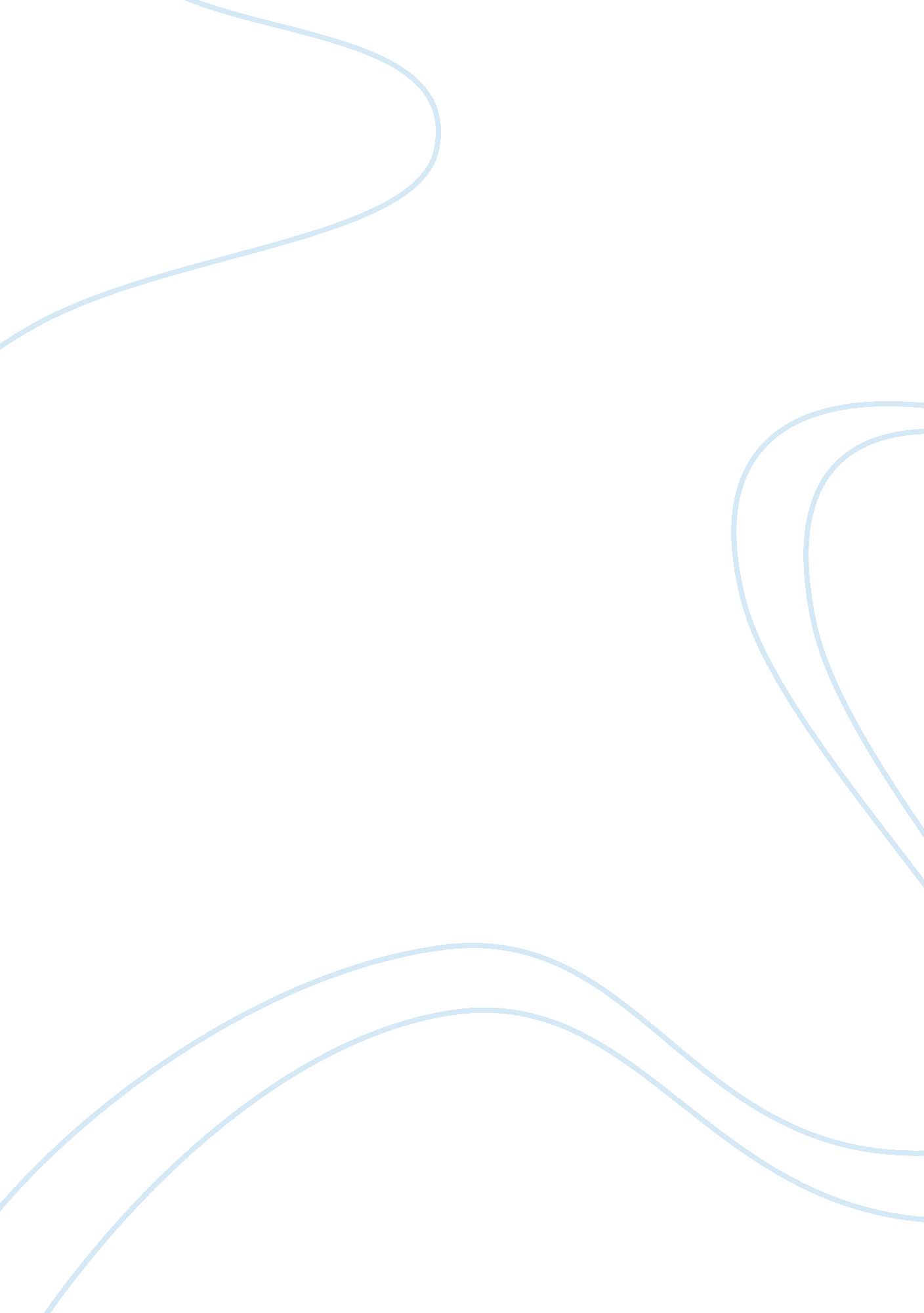 CompaniesLinguistics, English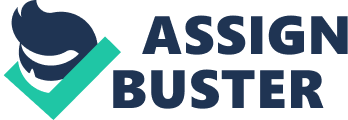 My favorite companies Three companies that I would like to work for include Abdulla Abdulghani & Bros. Co. W. L. L., Qatar Petroleum, and Qatar Airways. I would like to work for Abdullah Abdulghani & Bros. Co. W. L. L. because it is among the biggest companies in Qatar. According to the statistics mentioned on the company’s website, Abdullah Abdulghani & Bros. Co. W. L. L. employs over 2000 employees that belong to 33 different nationalities (“ Careers”). I would particularly like to work for this company because the culture of this company fosters, promotes, and encourages innovation and creativity. I feel like I have very strong leadership qualities, and employees of this company frequently get opportunities to lead the teams independently. Hence, I would not only find the opportunity to expedite my skills and capabilities, but would also grow professionally. Being employed by this company, I would feel safe for I would be building my experience in one of the largest and most popular companies in Qatar, which would be good for me in the long run. 
I would like to work for Qatar Petroleum because this is a very old company. It was 1939 when the first well was drilled. Development sustained after the Second World War and the first crude exports took place in the year 1949. The fields of Maydan Mahzam and Idd Al-Shargi were discovered in the year 1960. After the discovery of Bul Hanine, the largest offshore in 1970, Qatar Petroleum was established in the year 1974 (“ QP History”). Since the company has a strong international presence, I would have the opportunity to visit different countries and places as part of my job and also have international exposure. With such a large work setup and being equipped with the latest technology, Qatar Petroleum provides its employees with the opportunity to polish their intellectual and technical skills in a highly dynamic and challenging environment. Working with Qatar Petroleum is a privilege and a great and valuable addition to the CV in terms of experience. 
I would also feel very fortunate and happy if I ever get employed in the Qatar Airways. Qatar Airways provides wonderful opportunities of talent development to its employees. Employees of Qatar Airways are offered a range of benefits and perks in addition to salary. Besides, the company fosters such a culture that makes its employees feel like a family. The company promises its employees; “ You will gain from the diverse culture, by interacting with more than one hundred and fifty nationalities in a fast-paced working environment. Creativity and innovation is at the core of our business, so expect new challenges everyday!” (“ Nationalization”). I like working in challenging environment because working in such an environment would take my confidence and courage to the next level in addition to polishing my skills. Qatar Airways is the leading airline in Qatar. Being a part of Qatar Airways is a matter of pride because this job is a complete package that one can rely upon for a decent living as well as savings in the long run. 
Works Cited: 
“ Careers”. Abdullah Abdulghani & Bros. Co. W. L. L. n. d. Web. 15 March 2014. 
. 
“ Nationalization.” Qatar Airways. 2012. Web. 15 March 2014. 
. 
“ QP History.” 2014. Web. 15 March 2014. 
. 